Standardni cjenik IPT-ovih uslugaU ovom dokumentu su definirane standardne cijene IPT-ovih usluga:IPT može ugovoriti i druge cijene i ostale uvjete vezano za pružanje svojih usluga sa svakim poslovnim partnerom.Kupac može tražiti i dobiti na uvid ovaj cjenik prije pružanja usluga, ali IPT nije dužan dati ga osobno kupcu bez prethodnog kupčevog zahtjeva, obzirom da je isti objavljen na web stranicama IPT-a.U Zagrebu, 01.10.2023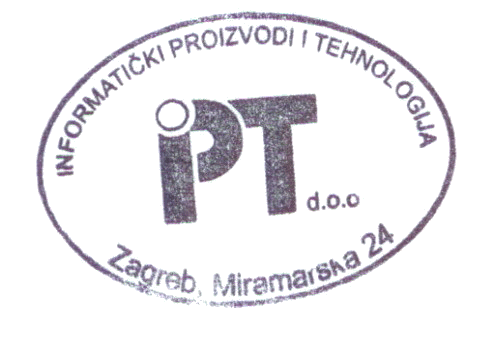 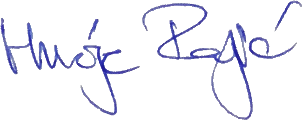 ___________________Hrvoje Rajić,Član UpraveRed.br.OpisVrsta zaposlenikaMinimalna količina/trajanjeIznos1Naknada za usluge iz područja servisiranja ili održavanja informatičkih sustava i mrežaSistemski inženjer1 sat60,00 EUR2Naknada za usluge iz područja servisiranja ili održavanja informatičkih sustava i mrežaTehničar1 sat30,00 EUR3Naknada za usluge razvoja aplikativnih rješenja i sustavaProgramer-Analitičar1 sat60,00 EUR4Naknada za korištenje ICT resursa IPT-a po radnoj stanici--1 mjesec60,00 EUR5Naknada za korištenje mrežnog priključka--1 mjesec5,00 EUR6Naknada za korištenje dodatnog serverskog prostora na IPT serveru u radnom području --1 mjesec, svakih 250 MB1,33 EUR7Naknada za korištenje dodatnog serverskog prostora na IPT serveru u arhivi--1 mjesec, svakih 250 MB0,66 EUR8Naknada za korištenje dodatnog Mailbox prostora na IPT mail serveru--1 mjesec, svakih 250 MB1,33 EUR9Naknada za korištenje Mailbox-a na IPT mail serveru, bez ostalih resursa--1 mjesec7,00 EUR10Naknada za licencu za korištenje aplikativnog rješenja CHATO--1 mjesec i 1 korisnik30,00 EUR11Naknada za uslugu izrade, otvaranja i održavanja web stranice--1 mjesec75,00 EUR12Naknada za korištenje Interneta--1 mjesec, do 3 korisnika14,00 EUR